Технологическая карта урока        ФИО учителя: Костецкой Татьяны АлександровныКласс: 4 «А»       УМК: «Школа России»Предмет: математикаТема:  «Устные и письменные приемы вычислений: сложение и вычитание многозначных чисел»Тип урока: Урок объяснения нового понятия.Место и роль урока в изучаемой теме: данный урок №56.Цель:-знакомство с письменными приемами сложения и вычитания; -обучение приемам  сложения для рационализации устных и письменных вычислений;-развитие умения составлять алгоритм действия.Планируемые результаты.Технологическая карта урока Предметные знания, предметные действияУУДУУДУУДУУДПредметные знания, предметные действиярегулятивныепознавательныекоммуникативныеличностныеСовершенствовать  вычислительные навыки сложения и вычитания многозначных чисел, умение выполнять действия с величинами. Повторить разные способы   нахождения суммы нескольких слагаемых. Развивать умение решать задачи.Понимать и принимать учебную задачу.Планировать свои действия в соответствии с поставленной задачей и условиями ее реализации.Учитывать выделенные учителем ориентиры действия в сотрудничестве с ним.Совместно выделять критерии оценки и оценивать результат работы.Адекватно воспринимать оценку учителя. Поиск  и выделение необходимой информации, структурирование знаний. Постановка  и формулирование проблемы, самостоятельное создание алгоритмов деятельности при решении примеров.Выбор  наиболее эффективных способов решения.Умение  с достаточной полнотой и точностью выражать свои мысли. Участвовать  в коллективном обсуждении проблемы.Учитывать разные мнения.Использовать  в общении правила вежливости.Приходить  к общему решению.Формировать положительное отношение к математике как предмету изучения,интерес  к новому учебному материалу; способам решения учебных задач. Навыки   оценки и самооценки результатов учебной деятельности.Название   этапа урокаЗадача, которая должна быть решена (в рамках достижения планируемых результатов урока)Формы организации деятельности учащихсяДействия учителя по организации деятельности учащихсяДействия учащихся (предметные, познавательные,регулятивные)Результат взаимодействия учителя и учащихся по достижению планируемых результатов урокаДиагностикадостижения планируемых результатов урока1Этап мотивация (самоопределения)  к учебной деятельности.Эмоциональная, мотивационная подготовка к учебной деятельности Фронтальная Рифмованное начало урока. Проверка готовности обучающихся к уроку.Эмоциональный настрой на учебную деятельность.Слушают учителя. Демонстрируют готовность к уроку. Организуют рабочее место.Планируют учебное сотрудничество с учителем, сверстниками. Наблюдение. Умеют приготовить рабочее место 18 ч. из 23ч.(78%)2Актуализация ранее усвоенных знаний и уменийВспомнить названия компонентов действий;  свойства сложения и вычитания. Назвать алгоритм действий при сложении и вычитании столбиком.ФронтальнаяОрганизует работу по актуализации знаний.Называют компоненты действий; свойства сложения и вычитания. Работают по алгоритму,  складывая столбиком.Планируют свои действия.Находят легкий способ при устном сложении в пределах 100; применяют сочетательное свойство сложения в пределах 100.Наблюдение.Нашли легкий способ при устном сложении 16 ч. из 23ч.(69,5%). 3Целеполагание, постановка проблемы.Выявление причины затруднения, постановка учебной темы и цели урокаИндивидуальнаяОрганизует поисковую деятельность.Стр.60, №260Организует мини-исследование  «Можно ли применить алгоритм сложения и вычитания трехзначных чисел при сложении и вычитании многозначных чисел»Проводят мини-исследование по предложенному плану.Сообщают результат мини-исследования.Делают вывод по вопросу мини-исследования.Сверка результатов с ответами на доскеКонтроль сигнальной карточкой.Умеют выполнять взаимопроверку 17ч. из 23ч..(74%)4Поиск решения проблемы.Создать алгоритм действий и определить средства достижения целиКоллективнаяПросмотр видеоурока«Письменное сложение и вычитание многозначных чисел»Просматривают видеоурок, анализируют учебные ситуации, делают вывод о правилах, расположенных на полях учебника. Составляют памятку- алгоритм  сложения и вычитания многозначных чисел.Составили памятку самостоятельно – 12 ч. (52%); требовалась помощь - 8 чел. (34%);не смогли составить памятку-3 чел. (13%)5Этап первичного закрепления с проговариванием во внешней речиФормировать умения применять полученные знанияФронтальнаяОрганизует усвоение учениками нового способа действий: разбивка по алгоритму при решении типовых выражений с их проговариванием по учебнику с 60, №262.Выполняют задания из учебника.По очереди комментируют решение примеров с проговариванием алгоритма, опираясь на памятку.Решают типовые задания. Проговаривают вслух выполненные шаги алгоритма.Взаимопроверка.Выполнили решение правильно – 16 чел. (69%);допустили ошибки – 7 чел. (30%)6Этап самостоятельной работы с самопроверкой по эталонуОсмысление и закрепление приобретённых знаний. Индивидуальная Организует самостоятельную работу и самопроверку учебных решений по эталону. Тетрадь для проверочных работ, с.36,37, задание №1.Самостоятельно работают в тетради,  опираясь на памятку.Выполняют самопроверку, используя ответы написанные учителем на обратной стороне доски.  Контроль «Сверь результат с эталоном».Выполнили решение примеров без ошибок – 17ч.  из 23ч.(74%)7Этап рефлексии учебной деятельности на урокеПровести самооценку, рефлексию.ФронтальнаяОрганизует оценивание учащимися собственной деятельности, фиксирование неразрешённых затруднений на уроке как направления будущей учебной деятельностиФормулируют конечный результат своей работы на уроке. Называют основные позиции нового материала и как они их усвоили (что получилось, что не получилось и почему)Рефлексия с помощью .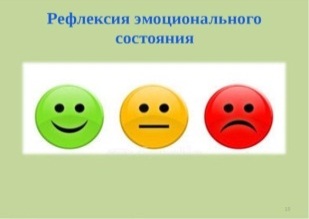 Под руководством учителя учатся адекватно воспринимать качественную оценку своей работы, умеют формулировать собственное мнение и позицию.Результат за урок:Хорошо-17ч., удовлетворительно-3ч.,слабо-2 ч.